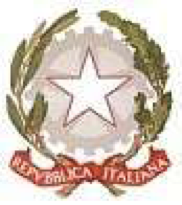 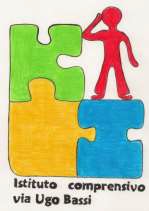 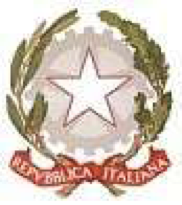 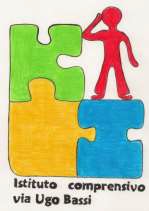 ISTITUTO SCOLASTICO COMPRENSIVO VIA UGO BASSIVia U. Bassi n° 30 - 62012 CIVITANOVA MARCHE -☎Tel. 0733 772163- Fax 0733 778446mcic83600n@istruzione.it    MCIC83600N@PEC.ISTRUZIONE.IT   www.iscviaugobassi.edu.itCod. fiscale: 93068500433  Cod. Meccanografico MCIC83600NDOCUMENTO DI CONTINUITÀ  SCUOLA INFANZIA – SCUOLA PRIMARIAA.S. 2020/2021Civitanova Marche ___/06/2020FIRMA DEI DOCENTI_________________________________________________________________________________________________________ ALUNNO/A: …………………………………………………………………Scuola dell’Infanzia di provenienza     V.V.Veneto    V.C.Menotti     V. dei Mille   Casa dei BambiniAnticipo:         SI            NO           Modulo orario scelto:      25 ore        40 oreFrequenza:1° anno  	 regolare		 saltuaria2° anno	               regolare		 saltuaria3° anno 	 regolare		 saltuariaI genitori partecipano alla vita della scuola:nei colloqui pedagogici         nelle assemblee di plessonelle assemblee di sezionenegli eventi didatticinella modalità di didattica a distanza ( in caso di mancata partecipazione indicare la                causa qualora se ne sia a conoscenza alla voce altro ) altro : ALUNNO/A: …………………………………………………………………Scuola dell’Infanzia di provenienza     V.V.Veneto    V.C.Menotti     V. dei Mille   Casa dei BambiniAnticipo:         SI            NO           Modulo orario scelto:      25 ore        40 oreFrequenza:1° anno  	 regolare		 saltuaria2° anno	               regolare		 saltuaria3° anno 	 regolare		 saltuariaI genitori partecipano alla vita della scuola:nei colloqui pedagogici         nelle assemblee di plessonelle assemblee di sezionenegli eventi didatticinella modalità di didattica a distanza ( in caso di mancata partecipazione indicare la                causa qualora se ne sia a conoscenza alla voce altro ) altro : ALUNNO/A: …………………………………………………………………Scuola dell’Infanzia di provenienza     V.V.Veneto    V.C.Menotti     V. dei Mille   Casa dei BambiniAnticipo:         SI            NO           Modulo orario scelto:      25 ore        40 oreFrequenza:1° anno  	 regolare		 saltuaria2° anno	               regolare		 saltuaria3° anno 	 regolare		 saltuariaI genitori partecipano alla vita della scuola:nei colloqui pedagogici         nelle assemblee di plessonelle assemblee di sezionenegli eventi didatticinella modalità di didattica a distanza ( in caso di mancata partecipazione indicare la                causa qualora se ne sia a conoscenza alla voce altro ) altro : ALUNNO/A: …………………………………………………………………Scuola dell’Infanzia di provenienza     V.V.Veneto    V.C.Menotti     V. dei Mille   Casa dei BambiniAnticipo:         SI            NO           Modulo orario scelto:      25 ore        40 oreFrequenza:1° anno  	 regolare		 saltuaria2° anno	               regolare		 saltuaria3° anno 	 regolare		 saltuariaI genitori partecipano alla vita della scuola:nei colloqui pedagogici         nelle assemblee di plessonelle assemblee di sezionenegli eventi didatticinella modalità di didattica a distanza ( in caso di mancata partecipazione indicare la                causa qualora se ne sia a conoscenza alla voce altro ) altro : ALUNNO/A: …………………………………………………………………Scuola dell’Infanzia di provenienza     V.V.Veneto    V.C.Menotti     V. dei Mille   Casa dei BambiniAnticipo:         SI            NO           Modulo orario scelto:      25 ore        40 oreFrequenza:1° anno  	 regolare		 saltuaria2° anno	               regolare		 saltuaria3° anno 	 regolare		 saltuariaI genitori partecipano alla vita della scuola:nei colloqui pedagogici         nelle assemblee di plessonelle assemblee di sezionenegli eventi didatticinella modalità di didattica a distanza ( in caso di mancata partecipazione indicare la                causa qualora se ne sia a conoscenza alla voce altro ) altro : AUTONOMIA PERSONALESÌSÌNOIN PARTE È autonomo nell’igiene personale e nelle azioni finalizzate alla cura della persona  ( vestirsi, mangiare, servizi igienici…)È  consapevole di rischi e pericoli quotidianiALTRO ALTRO ALTRO ALTRO ALTRO AUTONOMIA OPERATIVA AUTONOMIA OPERATIVA SÌNOIN PARTE Usa e ha cura delle proprie cose  Usa e ha cura delle proprie cose  Usa e ha cura dei materiali scolastici Usa e ha cura dei materiali scolastici Svolge le attività senza il costante aiuto dell’insegnanteSvolge le attività senza il costante aiuto dell’insegnanteEsegue il compito in modo lentofrettoloso Esegue il compito in modo lentofrettoloso ALTRO ALTRO ALTRO ALTRO ALTRO METACOGNIZIONE METACOGNIZIONE SÌNOIN PARTEÈ  consapevole delle attività in cui emerge di più ed ottiene migliori risultatiÈ  consapevole delle attività in cui emerge di più ed ottiene migliori risultatiSa sostenere la fatica di un impegno Sa sostenere la fatica di un impegno Di fronte ad un compito più complesso o difficile : si mette a lavorarechiede spiegazionitrova una soluzionesi scoraggiarimane inattivopiangesi rifiutasi arrabbia con la maestratrova pretesti per non lavorarealtro………………………………………Di fronte ad un compito più complesso o difficile : si mette a lavorarechiede spiegazionitrova una soluzionesi scoraggiarimane inattivopiangesi rifiutasi arrabbia con la maestratrova pretesti per non lavorarealtro………………………………………Di fronte ad un compito più complesso o difficile : si mette a lavorarechiede spiegazionitrova una soluzionesi scoraggiarimane inattivopiangesi rifiutasi arrabbia con la maestratrova pretesti per non lavorarealtro………………………………………Di fronte ad un compito più complesso o difficile : si mette a lavorarechiede spiegazionitrova una soluzionesi scoraggiarimane inattivopiangesi rifiutasi arrabbia con la maestratrova pretesti per non lavorarealtro………………………………………Di fronte ad un compito più complesso o difficile : si mette a lavorarechiede spiegazionitrova una soluzionesi scoraggiarimane inattivopiangesi rifiutasi arrabbia con la maestratrova pretesti per non lavorarealtro………………………………………Utilizzare intenzionalmente dei modi/strategie per imparare meglioUtilizzare intenzionalmente dei modi/strategie per imparare meglioConosce e usa semplici procedure in modo funzionale Conosce e usa semplici procedure in modo funzionale Manifesta  la consapevolezza della presenza di distrattori (pensieri, rumori e/o altri stimoli in genere…)Manifesta  la consapevolezza della presenza di distrattori (pensieri, rumori e/o altri stimoli in genere…)Quando non capisce qualcosasembra rendersene conto chiede chiarimentidimostra in qualche altro modo di non avere capitoQuando non capisce qualcosasembra rendersene conto chiede chiarimentidimostra in qualche altro modo di non avere capitoQuando non capisce qualcosasembra rendersene conto chiede chiarimentidimostra in qualche altro modo di non avere capitoQuando non capisce qualcosasembra rendersene conto chiede chiarimentidimostra in qualche altro modo di non avere capitoQuando non capisce qualcosasembra rendersene conto chiede chiarimentidimostra in qualche altro modo di non avere capitoALTROALTROALTROALTROALTROPARTECIPAZIONE E  INTERESSE PARTECIPAZIONE E  INTERESSE SÌNOIN PARTE Ascolta e guarda che gli/le parla durante le conversazioni           Ascolta e guarda che gli/le parla durante le conversazioni           Interviene in un dialogo con argomentazioni pertinentiInterviene in un dialogo con argomentazioni pertinentiPorta a termine il lavoro di cui si sta occupandoPorta a termine il lavoro di cui si sta occupandoDurante le attività : presta attenzione continua a parlare con il vicinonon guarda   l’insegnantepensa ad altronon ascoltasi muove in continuazionedisturba gli altricontinua a disturbare nonostante il richiamoaltro…………………………………………………Durante le attività : presta attenzione continua a parlare con il vicinonon guarda   l’insegnantepensa ad altronon ascoltasi muove in continuazionedisturba gli altricontinua a disturbare nonostante il richiamoaltro…………………………………………………Durante le attività : presta attenzione continua a parlare con il vicinonon guarda   l’insegnantepensa ad altronon ascoltasi muove in continuazionedisturba gli altricontinua a disturbare nonostante il richiamoaltro…………………………………………………Durante le attività : presta attenzione continua a parlare con il vicinonon guarda   l’insegnantepensa ad altronon ascoltasi muove in continuazionedisturba gli altricontinua a disturbare nonostante il richiamoaltro…………………………………………………Durante le attività : presta attenzione continua a parlare con il vicinonon guarda   l’insegnantepensa ad altronon ascoltasi muove in continuazionedisturba gli altricontinua a disturbare nonostante il richiamoaltro…………………………………………………ALTROALTROALTROALTROALTROATTENZIONE E MEMORIA ATTENZIONE E MEMORIA SÌNOIN PARTENormalmente presta attenzione per  203040	Normalmente presta attenzione per  203040	Riesce ad imparare filastrocche a memoria di almeno 8 versi Riesce ad imparare filastrocche a memoria di almeno 8 versi Sa ripetere quanto gli è stato appena dettoSa ripetere quanto gli è stato appena dettoÈ capace di tenere a mente più cose contemporaneamenteÈ capace di tenere a mente più cose contemporaneamenteALTROALTROALTROALTROALTROGESTIONE E CONTROLLO DEL SÉGESTIONE E CONTROLLO DEL SÉSÌNOIN PARTEAccetta situazioni diverse ed imprevistiAccetta situazioni diverse ed imprevistiHa accettato serenamente il distacco dalla figura parentale Ha accettato serenamente il distacco dalla figura parentale Quando non riesce a  risolvere il  conflitto in modo pacifico,  chiede l’aiuto degli altri Quando non riesce a  risolvere il  conflitto in modo pacifico,  chiede l’aiuto degli altri In situazioni di conflitto non si impone a tutti i costi ( non ricorre a forme di aggressione fisica)In situazioni di conflitto non si impone a tutti i costi ( non ricorre a forme di aggressione fisica)Vuole vincere ma accetta la sconfittaVuole vincere ma accetta la sconfittaDi fronte ad un rimprovero: riflette accetta il consiglio della maestra e modifica il comportamento piangesi isolasi arrabbiaattribuisce la colpa ad altriporta rancore Di fronte ad un rimprovero: riflette accetta il consiglio della maestra e modifica il comportamento piangesi isolasi arrabbiaattribuisce la colpa ad altriporta rancore Di fronte ad un rimprovero: riflette accetta il consiglio della maestra e modifica il comportamento piangesi isolasi arrabbiaattribuisce la colpa ad altriporta rancore Di fronte ad un rimprovero: riflette accetta il consiglio della maestra e modifica il comportamento piangesi isolasi arrabbiaattribuisce la colpa ad altriporta rancore Di fronte ad un rimprovero: riflette accetta il consiglio della maestra e modifica il comportamento piangesi isolasi arrabbiaattribuisce la colpa ad altriporta rancore ALTROALTROALTROALTROALTROGESTIONE DEL SÉ RELAZIONALEGESTIONE DEL SÉ RELAZIONALESÌNOIN PARTE Ascolta l’adulto e tiene conto di ciò che viene richiesto o spiegatoAscolta l’adulto e tiene conto di ciò che viene richiesto o spiegatoAgisce tenendo conto delle regole della scuola Agisce tenendo conto delle regole della scuola Valuta il proprio comportamento alla luce di alcuni criteriValuta il proprio comportamento alla luce di alcuni criteriSa osservare il comportamento dei compagni e valutarlo alla luce di alcuni criteriSa osservare il comportamento dei compagni e valutarlo alla luce di alcuni criteriAccetta le proprie responsabilità e non attribuisce colpe ad altriAccetta le proprie responsabilità e non attribuisce colpe ad altriNon si lascia condizionare dai compagni e segue le sue inclinazioniNon si lascia condizionare dai compagni e segue le sue inclinazioniAiuta gli altriAiuta gli altriSa cooperare in attività di piccolo gruppo strutturato Sa cooperare in attività di piccolo gruppo strutturato Sa cooperare in attività di piccolo gruppo di gioco libero Sa cooperare in attività di piccolo gruppo di gioco libero ALTROALTROALTROALTROALTROESPRESSIONE ORALEESPRESSIONE ORALESÌNOIN PARTERiesce ad esprimere i propri pensieri, sentimenti  ed esigenze            Riesce ad esprimere i propri pensieri, sentimenti  ed esigenze            Pronuncia in modo corretto tutti i fonemi della lingua italiana                      Pronuncia in modo corretto tutti i fonemi della lingua italiana                      Sa raccontare un episodio a cui ha assistito o al quale ha preso parte Sa raccontare un episodio a cui ha assistito o al quale ha preso parte Interviene  spontaneamente  Interviene  spontaneamente  Aspetta il proprio turno per parlareAspetta il proprio turno per parlareUsa un  vocabolario adeguato all’età  in modo funzionale      Usa un  vocabolario adeguato all’età  in modo funzionale      Dal punto di vista morfo-sintattico si esprime correttamente (singolare e plurale, concordanza articoli, coniugazione verbi, costruzione frasi, ecc.)Dal punto di vista morfo-sintattico si esprime correttamente (singolare e plurale, concordanza articoli, coniugazione verbi, costruzione frasi, ecc.)ALTRO ALTRO ALTRO ALTRO ALTRO MOTRICITÀ MOTRICITÀ SÌNOIN PARTE Ha una buona coordinazione generale dei movimentiHa una buona coordinazione generale dei movimentiHa una buona capacità nei compiti di motricità fine (ad esempio, nell’utilizzo delle forbici o nell’infilare le perline)Ha una buona capacità nei compiti di motricità fine (ad esempio, nell’utilizzo delle forbici o nell’infilare le perline)Tiene correttamente la matita             Tiene correttamente la matita             Riesce a disegnare una figura umana in cui siano riconoscibili la testa, tronco, le braccia e le gambe Riesce a disegnare una figura umana in cui siano riconoscibili la testa, tronco, le braccia e le gambe Rappresenta il proprio corpo in movimento in un contesto di esperienza vissutaRappresenta il proprio corpo in movimento in un contesto di esperienza vissutaALTROALTROALTROALTROALTROPRE-GRAFISMO PRE-GRAFISMO SÌNOIN PARTE Sa sfruttare adeguatamente lo spazio del foglio o del quaderno quando disegna o scrive Sa sfruttare adeguatamente lo spazio del foglio o del quaderno quando disegna o scrive Esegue il tratto grafico con sufficiente pressione              Esegue il tratto grafico con sufficiente pressione              Riproduce segni grafici o semplici figure copiando il modello             Riproduce segni grafici o semplici figure copiando il modello             ALTROALTROALTROALTROALTROPRE-ALFABETIZZAZIONE PRE-ALFABETIZZAZIONE SÌNOIN PARTE Ha una buona analisi acusticaHa una buona analisi acusticaRiproduce una parola ascoltata in modo corretto e completo Riproduce una parola ascoltata in modo corretto e completo Sa percepire e ripetere esattamente parole nuove subito dopo averle sentiteSa percepire e ripetere esattamente parole nuove subito dopo averle sentiteCapisce che le parole sono composte da suoni (fonemi) separatiCapisce che le parole sono composte da suoni (fonemi) separatiÈ  consapevole che le parole scritte nei libri corrispondono a quelle dette a voceÈ  consapevole che le parole scritte nei libri corrispondono a quelle dette a voceSa scrivere il proprio nomeSa scrivere il proprio nomeSa copiare semplici parole Sa copiare semplici parole Produce scritture spontanee e le legge Produce scritture spontanee e le legge ALTROALTROALTROALTROALTROPRE-MATEMATICA PRE-MATEMATICA SÌNOIN PARTE Comprende a che quantità corrispondono i numeri da 1 a 5 (ad esempio risponde adeguatamente se gli si chiede di prendere 5 oggetti) Comprende a che quantità corrispondono i numeri da 1 a 5 (ad esempio risponde adeguatamente se gli si chiede di prendere 5 oggetti) Sa confrontare numerosità diverse: tra due insiemi di oggetti, riconosce quale ne contiene di più e quale di meno Sa confrontare numerosità diverse: tra due insiemi di oggetti, riconosce quale ne contiene di più e quale di meno Sa fare piccoli ragionamenti basati sull’aggiungere e togliereSa fare piccoli ragionamenti basati sull’aggiungere e togliereALTROALTROALTROALTROALTROALTRE ABILITÀ COGNITIVEALTRE ABILITÀ COGNITIVESÌNOIN PARTE Sa classificare secondo un criterio di forma, dimensione, colore…Sa classificare secondo un criterio di forma, dimensione, colore…Distingue, confronta e mette in relazione                                                                                                                                             Distingue, confronta e mette in relazione                                                                                                                                             Compie seriazione in base ad un criterioCompie seriazione in base ad un criterioDimostra di conoscere il significato dei principali indicatori temporali Dimostra di conoscere il significato dei principali indicatori temporali Sa collocare le azioni quotidiane nel tempoSa collocare le azioni quotidiane nel tempoDimostra di comprendere il significato dei principali indicatori causali  Dimostra di comprendere il significato dei principali indicatori causali  Ricompone, secondo i criteri logici ( spaziale-temporale-causale),  le sequenze di una storia  ascoltata di quattro o più sequenzeRicompone, secondo i criteri logici ( spaziale-temporale-causale),  le sequenze di una storia  ascoltata di quattro o più sequenzeINDICATORI DI VALUTAZIONE DIDATTICA A DISTANZA INDICATORI DI VALUTAZIONE DIDATTICA A DISTANZA SINO o IN PARTENONVALUTABILEIl bambino ha mostrato o mostra una forma di nostalgia nei confronti della scuola, della quotidianità scolastica o comunque un desiderio di contatto con le maestre e/o con i coetanei Il bambino ha mostrato o mostra una forma di nostalgia nei confronti della scuola, della quotidianità scolastica o comunque un desiderio di contatto con le maestre e/o con i coetanei Il bambino ha mostrato interesse e partecipazione nei confronti delle attività a distanza proposte dalle insegnanti Il bambino ha mostrato interesse e partecipazione nei confronti delle attività a distanza proposte dalle insegnanti Il bambino di fronte alle attività a distanza in modalità sincrona, qualora fossero state attivate,  mostra( indicare sotto lo stato emotivo e/o partecipativo ( es. curiosità, interesse, vergogna, partecipazione, entusiasmo, disattenzione, motivazione etc…….)Indicare lo stato emotivo: Il bambino di fronte alle attività a distanza in modalità sincrona, qualora fossero state attivate,  mostra( indicare sotto lo stato emotivo e/o partecipativo ( es. curiosità, interesse, vergogna, partecipazione, entusiasmo, disattenzione, motivazione etc…….)Indicare lo stato emotivo: Altro ( in quest’area è possibile specificare eventualmente le motivazioni del “non valutabile” o aggiungere note inerenti ai 3 indicatori sopra citati, qualora si ritenesse opportuno) Altro ( in quest’area è possibile specificare eventualmente le motivazioni del “non valutabile” o aggiungere note inerenti ai 3 indicatori sopra citati, qualora si ritenesse opportuno) Altro ( in quest’area è possibile specificare eventualmente le motivazioni del “non valutabile” o aggiungere note inerenti ai 3 indicatori sopra citati, qualora si ritenesse opportuno) Altro ( in quest’area è possibile specificare eventualmente le motivazioni del “non valutabile” o aggiungere note inerenti ai 3 indicatori sopra citati, qualora si ritenesse opportuno) Altro ( in quest’area è possibile specificare eventualmente le motivazioni del “non valutabile” o aggiungere note inerenti ai 3 indicatori sopra citati, qualora si ritenesse opportuno) 